SEKOLAH TINGGI ILMU KESEHATAN (STIKES)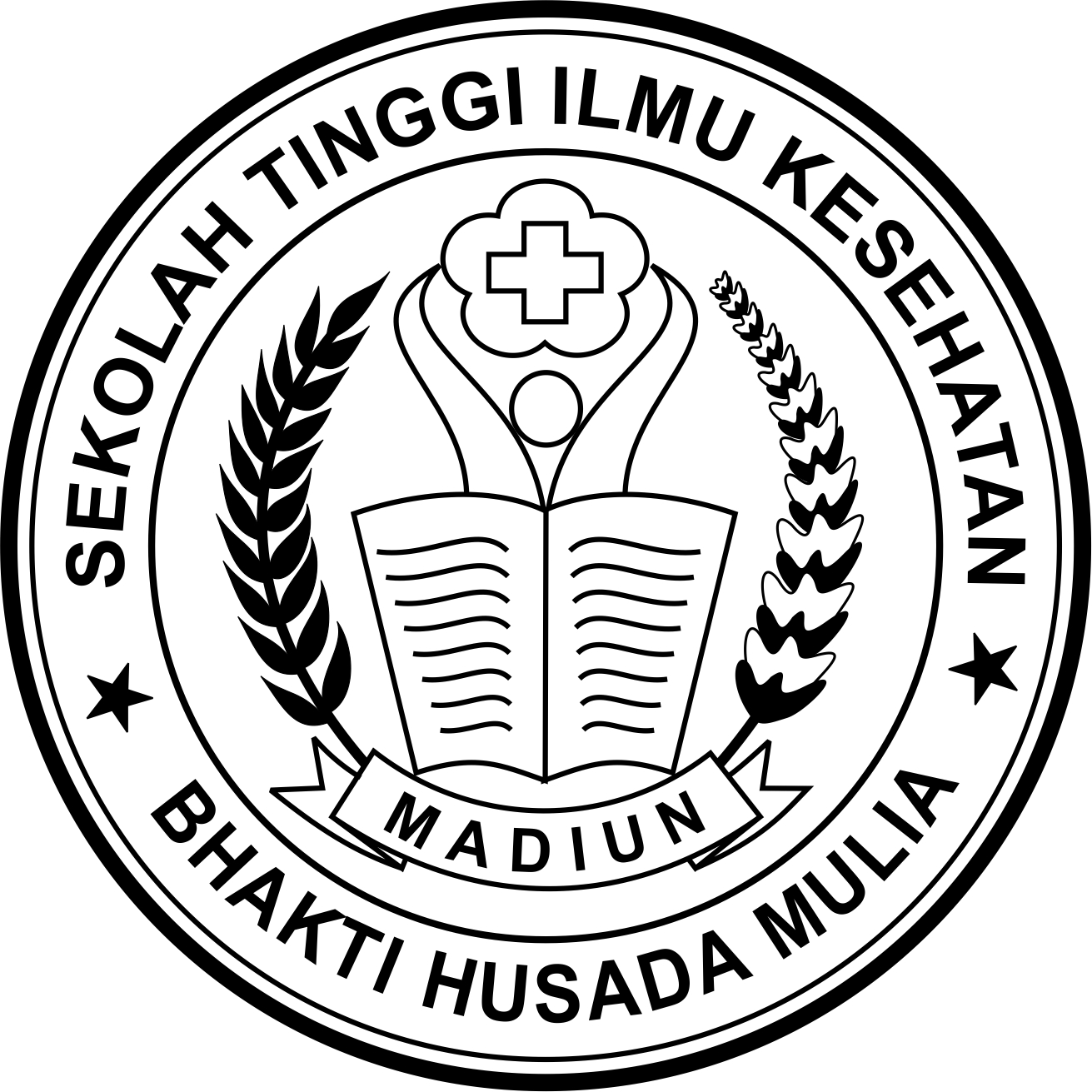 BHAKTI HUSADA MULIA MADIUN
SK.MENDIKNAS No.146/E/O/2011 : S-1 KEPERAWATAN, S-1 KESEHATAN MASYARAKAT dan D-III KEBIDANANSK.MENDIKBUD No. 531/E/O/2014 : PROFESI NERSSK.MENRISTEKDIKTI No. 64/KPT/I/2015 : D3 FARMASI dan D3 PEREKAM & INFORMASI KESEHATANSK.MENRISTEKDIKTI No. 378/KPT/I/2016 : S1 FARMASIKampus : JI. Taman Praja Kec. Taman Kota  Madiun Telp /Fax. (0351) 491947AKREDITASI BAN PT NO.152/SK/BAN-PT/AK-ISK/PT/IV/2022website :www.stikes-bhm.ac.idNomor		:         /STIKES/BHM/U/    /Lampiran	: -Perihal 	: Izin Pengambilan Data AwalKepada Yth : .......................................................di - TempatAssalamu'alaikum Wr. Wb.Dengan Hormat,Sebagai salah satu persyaratan Akademik untuk mendapat gelar Sarjana Farmasi (S.Farm), maka setiap mahasiswa Ilmu Kesehatan Program Studi S1 Farmasi STIKES Bhakti Husada Mulia Madiun yang akan menyelesaikan studinya diharuskan menyusun sebuah Skripsi. Untuk tujuan tersebut diatas, kami mohon bantuan dan kerja sama Bapak/Ibu untuk dapat memberikan izin pengambilan data awal sebagai kelengkapan data penelitian kepada :Demikian permohonan ini kami sampaikan, atas perhatiannya diucapkan terima kasih.Wassalamu'alaikum Wr. Wb.Nama Mahasiswa:NIM:Semester :Data yg dibutuhkan:Judul :Pembimbing:Madiun,………………………………….Ketua Zaenal Abidin, SKM.,M.Kes (Epid)NIDN. 0217097601